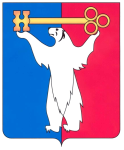 РОССИЙСКАЯ ФЕДЕРАЦИЯКРАСНОЯРСКИЙ КРАЙНОРИЛЬСКИЙ ГОРОДСКОЙ СОВЕТ ДЕПУТАТОВР Е Ш Е Н И ЕО внесении изменений в решение Городского Совета от 17.02.2009 № 17-403 «Об утверждении Положения о дополнительных компенсационных выплатах лицам, работающим и проживающим в локальной природно-климатической зоне Крайнего Севера в муниципальном образовании город Норильск»В соответствии с Законом Красноярского края от 03.12.2004 № 12-2668 «О гарантиях и компенсациях для лиц, работающих в районах Крайнего Севера и приравненных к ним местностях, а также в иных местностях края с особыми климатическими условиями», статьей 28 Устава муниципального образования город Норильск, Городской СоветРЕШИЛ:1. Внести в решение Городского Совета от 17.02.2009 № 17-403 «Об утверждении Положения о дополнительных компенсационных выплатах лицам, работающим и проживающим в локальной природно-климатической зоне Крайнего Севера в муниципальном образовании город Норильск» (далее - решение) следующие изменения:1.1. Пункт 2 решения дополнить словами «, давать разъяснения относительно его применения».1.2. Подпункт 25 пункта 1 приложения 1 к Положению о дополнительных компенсационных выплатах лицам, работающим и проживающим в локальной природно-климатической зоне Крайнего Севера в муниципальном образовании город Норильск, утвержденному решением Городского Совета от 17.02.2009      № 17-403 (далее - Положение), изложить в следующей редакции:1.3. Подпункт 21 пункта 2 приложения 1 к Положению изложить в следующей редакции:1.4. Абзац первый пункта 3 приложения 1 к Положению изложить в следующей редакции:«3. Перечень организаций и учреждений, финансируемых за счет средств федерального бюджета и (или) иных источников, работникам которых устанавливаются дополнительные компенсационные выплаты».1.5. Подпункт 1 пункта 3 приложения 1 к Положению изложить в следующей редакции:1.6. Подпункт 15 пункта 3 приложения 1 к Положению изложить в следующей редакции:1.7. Подпункт 25 пункта 3 приложения 1 к Положению изложить в следующей редакции:1.8. Дополнить пункт 3 приложения 1 к Положению подпунктами 66, 67 следующего содержания: 1.9. Пункт 1 приложения 2 к Положению дополнить подпунктом 1.25 следующего содержания:«1.25. Для работников муниципального казенного учреждения «Управление капитальных ремонтов и строительства», перешедших на новые системы оплаты труда:- должности которых не отнесены к профессионально-квалификационным группам 1,27;- должности которых отнесены к профессионально-квалификационным группам:1.10. Абзац первый подпункта 2.2.2 приложения 2 к Положению изложить в следующей редакции:«2.2.2. Работникам Краевого государственного бюджетного общеобразовательного учреждения «Норильская общеобразовательная школа-интернат»:».1.11. В пункте 2 таблицы пункта 2.3 «Работающим по тарифным ставкам тарифной сетки» приложения 2 к Положению слова «Краевое государственное казенное специальное (коррекционное) образовательное учреждение для обучающихся, воспитанников с ограниченными возможностями здоровья «Норильская специальная (коррекционная) общеобразовательная школа-интернат VIII вида»» заменить словами «Краевое государственное бюджетное общеобразовательное учреждение «Норильская общеобразовательная школа-интернат»».1.12. Абзац первый пункта 3 приложения 2 к Положению изложить в следующей редакции:«3. Размеры коэффициентов дополнительных компенсационных выплат лицам, работающим и проживающим в локальной природно-климатической зоне Крайнего Севера в муниципальном образовании город Норильск, являющихся работниками организаций и учреждений, финансируемых за счет средств федерального бюджета и (или) иных источников:».1.13. Подпункт 2 пункта 3.1 приложения 2 к Положению изложить в следующей редакции:1.14. В подпункте 8 пункта 3.1 приложения 2 к Положению слова «Норильское отделение специальной связи по Красноярскому краю» заменить словами «Филиал федерального государственного унитарного предприятия «Главный центр специальной связи» - Управления специальной связи по Красноярскому краю – Норильское отделение специальной связи».1.15. Подпункт 13 пункта 3.1 приложения 2 к Положению изложить в следующей редакции:1.16. Подпункт 17 пункта 3.1 приложения 2 к Положению изложить в следующей редакции:1.17. Подпункт 19 пункта 3.1 приложения 2 к Положению изложить в следующей редакции:1.18. Дополнить таблицу пункта 3.1 приложения 2 к Положению подпунктами 22, 23 следующего содержания:1.19. Подпункт 6 пункта 3.2 приложения 2 к Положению изложить в следующей редакции:1.20. Подпункт 14 пункта 3.2 приложения 2 к Положению изложить в следующей редакции:1.21. В подпункте 22 пункта 3.2 приложения 2 к Положению слова «Средний медицинский и фармацевтический персонал» заменить словами «Средний медицинский и фармацевтический персонал (медицинский регистратор 1 квалификационного уровня)».1.22. В подпункте 29 пункта 3.2 приложения 2 к Положению слова «- бухгалтер» заменить словами «- бухгалтер 1 категории», слова «- инженер - электроник» заменить словами «- инженер - электроник 1 (2) категории».2. Контроль исполнения решения возложить на председателя комиссии Городского Совета по бюджету и собственности Цюпко В.В.3. Решение вступает в силу со дня принятия, за исключением пунктов 1.6, 1.19, 1.20, 1.21 решения, вступающих в силу через десять дней со дня официального опубликования, пунктов 1.3, 1.7, 1.10, 1.11, 1.14, 1.22 решения, вступающих в силу с 01.04.2015, и распространяет свое действие:- по пунктам 1.1, 1.4, 1.5, 1.8, 1.12, 1.13, 1.15 - 1.18, 1.20 на правоотношения, возникшие с 01.01.2015;- по пунктам 1.2, 1.9 на правоотношения, возникшие с 16.03.2015;- по пунктам 1.6, 1.19, 1.21 на правоотношения, возникшие с 01.04.2015.4. Решение опубликовать в газете «Заполярная правда».« 31 » марта 2015 года№ 23/4-486№ п/пНаименование учреждения25.Муниципальное казенное учреждение «Управление капитальных ремонтов и строительства»; Управление капитальных ремонтов и строительства Администрации города Норильска№ п/пНаименование учреждения21.Краевое государственное бюджетное общеобразовательное учреждение «Норильская общеобразовательная школа-интернат»№ п/пНаименование организации1.Норильский городской суд;(Красноярский краевой суд;Управление Судебного департамента в Красноярском крае)№ п/пНаименование организации15.Федеральное государственное бюджетное научное учреждение «Научно-исследовательский институт сельского хозяйства и экологии Арктики»№ п/пНаименование организации25.Филиал федерального государственного унитарного предприятия «Главный центр специальной связи» - Управления специальной связи по Красноярскому краю – Норильское отделение специальной связи66.Объединение профсоюзных организаций работников образовательных учреждений муниципального образования город Норильск67.Федерация профсоюзов муниципального образования город Норильск№ п/пНаименование ПКГРеквизиты приказа Минздравсоцразвития РФКоэффи- циент ДКВ1.Общеотраслевые должности служащих второго уровня 2 квалификационный уровеньот 29.05.2008 № 247н1,272.Общеотраслевые должности служащих третьего уровня 4 квалификационный уровеньот 29.05.2008 № 247н1,273.Общеотраслевые должности служащих третьего уровня 5 квалификационный уровеньот 29.05.2008 № 247н1,274.Общеотраслевые должности служащих четвертого уровня 1 квалификационный уровеньот 29.05.2008 № 247н1,27№Наименование организацииКоэффициент ДКВ2.Таймырский линейный отдел внутренних дел:- руководитель-2.- служащие (главный механик)0,07№Наименование организацииКоэффициент ДКВ13.Норильский городской суд:- госслужащие (главный (ведущий) специалист, помощник судьи, секретарь судебного заседания, секретарь суда, специалист (старший) 1 (2) разряда, консультант)0,3013.- госслужащие (начальник отдела, помощник председателя суда)0,4713.- госслужащие (заместитель начальника отдела)Красноярский краевой суд:- госслужащие (секретарь судебного заседания)Управление Судебного департамента в Красноярском крае- госслужащие (администратор)0,320,300,47№Наименование организацииКоэффициент ДКВ17.Отдел Управления Федеральной миграционной службы России по Красноярскому краю в г. Норильске:- госслужащие, аттестованный состав (начальник отдела)-17.- госслужащие (старший специалист 1 разряда)0,1817.- госслужащие (специалист 1 разряда)0,9517.- госслужащие (специалист-эксперт)0,5917.- госслужащие (ведущий специалист-эксперт)0,4617.- госслужащие (заместитель начальника отдела)0,86№Наименование организацииКоэффициент ДКВ19.Специалисты в г. Норильске отдела государственной статистики в г. Красноярске Территориального органа Федеральной службы государственной статистики по Красноярскому краю:19.- госслужащие (главный специалист-эксперт, ведущий специалист-эксперт, старший специалист 1 разряда, специалист 1 разряда)0,1719.- специалисты (экономист)0,1722.Объединение профсоюзных организаций работников образовательных учреждений муниципального образования город Норильск:работники0,3223.Федерация профсоюзов муниципального образования город Норильск:работники0,356.Федеральное государственное бюджетное научное учреждение «Научно-исследовательский институт сельского хозяйства и экологии Арктики»ПКГ должностей научных работников и руководителей структурных подразделенийот 03.07.2008№ 305н0,046.Федеральное государственное бюджетное научное учреждение «Научно-исследовательский институт сельского хозяйства и экологии Арктики»ПКГ должностей научно - технических работников второго уровняот 03.07.2008№ 305н0,106.Федеральное государственное бюджетное научное учреждение «Научно-исследовательский институт сельского хозяйства и экологии Арктики»Общеотраслевые должности служащих первого уровняот 29.05.2008№ 247н0,166.Федеральное государственное бюджетное научное учреждение «Научно-исследовательский институт сельского хозяйства и экологии Арктики»Общеотраслевые должности служащих второго уровняот 29.05.2008№ 247н0,116.Федеральное государственное бюджетное научное учреждение «Научно-исследовательский институт сельского хозяйства и экологии Арктики»Общеотраслевые должности служащих третьего уровняот 29.05.2008№ 247н0,116.Федеральное государственное бюджетное научное учреждение «Научно-исследовательский институт сельского хозяйства и экологии Арктики»Общеотраслевые должности служащих четвертого уровняот 29.05.2008№ 247н0,056.Федеральное государственное бюджетное научное учреждение «Научно-исследовательский институт сельского хозяйства и экологии Арктики»Общеотраслевые профессии рабочих первого уровняот 29.05.2008№ 248н0,106.Федеральное государственное бюджетное научное учреждение «Научно-исследовательский институт сельского хозяйства и экологии Арктики»Общеотраслевые профессии рабочих второго уровняот 29.05.2008№ 248н0,1114.Войсковые части № 96453, № 44676ПКГ должностей служащих, в том числе руководителей структурных подразделений учреждений и воинских частей Министерства обороны Российской Федерации второго уровняот 08.08.2008 № 394н0,1614.Войсковые части № 96453, № 44676ПКГ должностей служащих, в том числе руководителей структурных подразделений учреждений и воинских частей Министерства обороны Российской Федерации третьего уровняот 08.08.2008 № 394н0,2514.Войсковые части № 96453, № 44676ПКГ должностей служащих, в том числе руководителей структурных подразделений учреждений и воинских частей Министерства обороны Российской Федерации четвертого уровня (за исключением начальника службы - главного бухгалтера):начальник службы - главный бухгалтерот 08.08.2008 № 394н0,230,0514.Войсковые части № 96453, № 44676Общеотраслевые должности служащих второго уровняот 29.05.2008 № 247н0,1814.Войсковые части № 96453, № 44676Общеотраслевые должности служащих третьего уровняот 29.05.2008 № 247н0,2514.Войсковые части № 96453, № 44676Общеотраслевые профессии рабочих первого уровняот 29.05.2008 № 248н0,0514.Войсковые части № 96453, № 44676Общеотраслевые профессии рабочих второго уровняот 29.05.2008 № 248н0,1214.Войсковые части № 96453, № 44676Профессии руководителей, специалистов и служащих, не отнесенные к ПКГ:-14.Войсковые части № 96453, № 44676- начальник службы (квартирно-эксплуатационной), начальник службы (противопожарной защиты и спасательных работ)-0,1614.Войсковые части № 96453, № 44676Профессии рабочих не отнесенные к ПКГ:-14.Войсковые части № 96453, № 44676- электромонтер связи-0,08Глава города НорильскаО.Г. Курилов